MESTSKÁ ČASŤ BRATISLAVA-RAČA stavebný úrad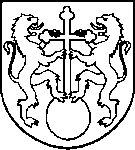 Kubačova 21831 06 Bratislava 35Žiadosť o stavebné povolenie reklamnej stavby, na ktorej najväčšia informačná plocha má veľkosť od 3 m2 (vrátane) v súlade s § 58 zákona č. 50/1976 Zb. o územnom plánovaní a stavebnom poriadku (stavebný zákon) v znení neskorších predpisov.V žiadosti o povolenie reklamnej stavby sa uvediemeno, priezvisko (názov), adresu (sídlo) stavebníka, IČO meno (názov firmy): 	 adresa (sídlo): 	IČO	:	korešpondenčná adr.: 	 meno poverenej osoby: 	tel.:		e-mail: 	 splnomocnená organizácia/osobameno (názov firmy): 	 adresa (sídlo): 	 korešpondenčná adr.: 	meno poverenej osoby: 	tel.:		e-mail: 	 druh, účel a čas trvania reklamnej stavby (RS)žiadam o povolenie RS: s osvetlením - bez osvetlenia (nehodiace sa prečiarknuť) celkový počet ks	druh RS: 	účel RS: 	charakter RS: trvalé - dočasné (nehodiace sa prečiarknuť) pri dočasnom RS čas jeho trvania: 	stručný popis: rozmery zobrazovacích plôch (m) celková výška RS (m):označenie stavby alebo parcelné číslo pozemku podľa katastra nehnuteľností, na ktorom sa má reklamná stavba umiestniť, s uvedením vlastníckych alebo iných právmiesto reklamnej stavby ulica, obec: 	umiestnenie prípojok inžinierskych sietízoznam účastníkov konania, ktorí sú stavebníkovi známisusedné pozemky a susedné stavbyparcelné čísla	č. LV druh pozemkuprojektant:meno (názov firmy): 	 adresa (sídlo): 	 korešpondenčná adr.: 	 meno poverenej osoby: 	tel	e-mail: 	údaj o tom, či sa RS uskutočňuje zhotoviteľom alebo svojpomocou:dodávateľsky:meno (názov): 	adresa (sídlo): 	korešpondenčná adr.: 	meno poverenej osoby: 	tel.:		e-mail: 	svojpomocne, pod odborným vedením:meno (názov): 	adresa (sídlo): 	korešpondenčná adr.: 	bude určený vo výberovom konaníPREHLÁSENIE:Prehlasujem, že údaje uvedené v žiadosti sú pravdivé.V 	dňa:	meno a podpis stavebníka
(štatutárneho zástupcu)
(odtlačok pečiatky)K žiadosti o povolenie reklamnej stavby sa pripojídoklad o zaplatení správneho poplatkusplnomocnenie na zastupovanie v konaní (ak žiadosť podáva stavebník prostredníctvom svojho zástupcu)iné právo k pozemkom a stavbám podľa § 139 stavebného zákona, na ktorých sa stavba uskutočnísituačný výkres súčasného stavu územia na podklade katastrálnej mapy (v primeranej mierke) so zakreslením polohy navrhovanej RS s vyznačením vzdialeností od komunikácie, resp. od hraníc pozemku (podľa požiadaviek dotknutých orgánov)vizualizácia RSfotografia nehnuteľnosti - stavby a jej okoliainé (uviesť):dokumentácia obsahujúca návrh reklamnej stavby a jednoduchý náčrt jeho umiestnenia v primeranej mierke v dvoch vyhotoveniach (statický posudok, PD elektroinštalácie - NN prípojka, uzemnenie),doklad, ktorým stavebník preukazuje vlastnícke alebo iné právo umiestniť na pozemku navrhovanú reklamnú stavbu,rozhodnutia, stanoviská, vyjadrenia, súhlasy, posúdenia alebo iné opatrenia dotknutých orgánov štátnej správy.Ak je to vzhľadom k umiestneniu alebo ku konštrukčnému riešeniu reklamnej stavby potrebné, v žiadosti sa ďalej uvedie alebo sa k nej pripojínáčrt alebo fotografia nehnuteľnosti alebo aj jej okolia, ktoré preukazujú vhodnosť začlenenia reklamnej stavby do priestoru a jeho výtvarné riešenie,technický opis konštrukčného riešenia reklamnej stavby a jeho inštalácie vrátane údajov o vhodnosti použitých materiálov z hľadiska bezpečnosti, stability a mechanickej odolnosti nosnej konštrukcie a jej upevnenia; ak ide o svetelné zariadenie, technický opis spôsobu jeho napojenia na elektrické vedenie,doklady o rokovaniach s vlastníkmi (správcami) stavby alebo pozemku a s účastníkmi konania, ak sa konali pred podaním žiadosti,údaje o tom, či sa prevádzka reklamnej stavby dotkne práv iných osôb, napr. osvetlením, zakrytím svetla, hlukom.Poznámka:Rozsah uvedených dokladov môže byť upravený. Po preskúmaní predložených dokladov môžu vyplynúť požiadavky na doplnenie ďalších údajov a dokladov.